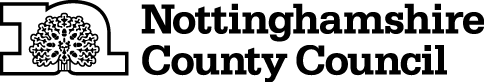 TEMPORARY CLOSURE OF FOOTPATHTHE NOTTINGHAMSHIRE COUNTY COUNCIL (BRINSLEY FOOTPATH NO.31) (TEMPORARY PROHIBITION) ORDER 2022NOTICE IS HEREBY GIVEN  that the Nottinghamshire County Council intends not less than seven days from the date of this Notice to make an Order, under Section 14 of the Road Traffic Regulation Act 1984, the effect of which will be:-No person shall: - Proceed on foot,	in the following length of Footpath at Brinsley in the Borough of Broxtowe:-	Brinsley Footpath No.31 between Cordy Lane at grid reference point SK 4660 4946 and SK 4666 4942, a distance of 90 metres.AND NOTICE IS HEREBY FURTHER GIVEN that during the period of restriction the alternative route will be via a short non definitive pathway north east of, but close to, the existing legal line of the footpath, and vice versa.The prohibition shall apply to enable works to be carried out and in respect of the likelihood of danger to the public and damage to the footpath.  It may also apply on subsequent days when it shall be necessary.  If the works are not completed within 6 months, the Order may be extended.The prohibition is required to enable construction of an approved housing development and in respect of the likelihood of danger to the public and damage to the footpath.THIS CLOSURE WILL ONLY TAKE EFFECT WHEN SIGNS INDICATING CLOSURE ARE DISPLAYEDTHIS NOTICE IS DATED THIS 15TH DAY OF february 2022.Corporate Director of PlaceNottinghamshire County CouncilCounty HallNG2 7QPFor more information contact the Rights of Way office on (0115) 977 5680IT IS INTENDED that the prohibition will apply as follows:-From 25th February 2022 to 24th August 2022 inclusive.